Музыкальная фонотека МКДОУ «Сладковский детский сад «Ромашка»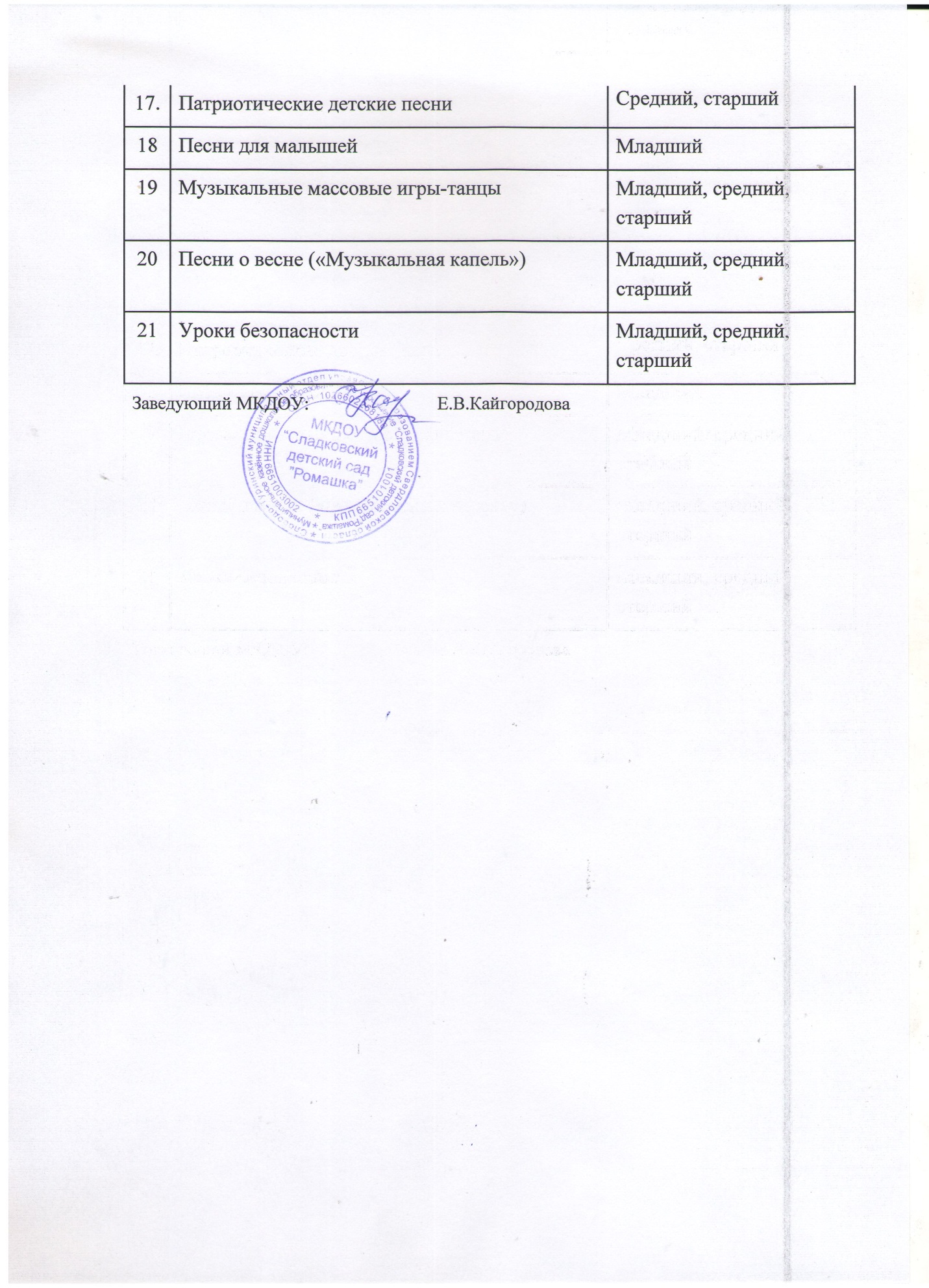 № п/пНазвание дисковВозраст1.Караоке песенки из фильмов и мультфильмовМладший, средний, старший2.Лучшие звуки природыСтарший3.Новогодний подарок для детей, песенкиСредний, старший4.Классическая музыка о природеМладший, средний, старший5.Песни о мамеМладший, средний, старший6.Детские песниСредний, старший7.«Веселый праздник»Младший, средний, старший8.На зарядку становисьМладший, средний, старший9.Уроки тётушки СовыМладший, средний, старший10.Хочу всё знать (познавательное развитие детей)Младший, средний, старший11.Красота природыМладший, средний, старший12.Уроки живой природыМладший, средний, старший13.Музыка релаксацииМладший, средний, старший14.Звуки природыМладший, средний, старший15.Детские песни о мамеМладший, средний, старший16.Осенние песенкиМладший, средний, старший